Publicado en España el 06/03/2019 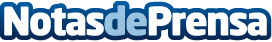 La apuesta de Fersay por las redes sociales se refleja en la cuenta de resultadosLa compañía ha superado los 7.800 seguidores a través de su red social de Facebook y actualmente gestiona más de 500 pedidos semanales dirigidos a cliente finalDatos de contacto:Pura de RojasALLEGRA COMUNICACION91 434 82 29Nota de prensa publicada en: https://www.notasdeprensa.es/la-apuesta-de-fersay-por-las-redes-sociales-se Categorias: Nacional Marketing E-Commerce Consumo http://www.notasdeprensa.es